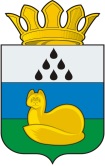 Администрация 
Уватского муниципального районаПостановление.	с. Уват	ДДММ2016О внесении изменений в постановление администрации Уватского муниципального района от 01.12.2014 № 218 «О создании Жилищной комиссии по принятию решений о предоставлении жилых помещений из специализированного жилищного Уватского муниципального района по договорам найма»В соответствии с Конституцией Российской Федерации, Жилищным   кодексом Российской Федерации, решением Думы Уватского муниципального района от 18.09.2014 № 333 «Об утверждении Порядка предоставления жилых помещений муниципального специализированного жилищного фонда Уватского муниципального района», Уставом Уватского муниципального района Тюменской области:1.Внести в постановление администрации Уватского муниципального района от 01.12.2014 № 218 «О создании Жилищной комиссии по принятию решений о предоставлении жилых помещений из специализированного жилищного Уватского муниципального района по договорам найма» (в редакции постановления администрации Уватского муниципального района от 10.03.2015 № 33) (далее по тексту – постановление) следующие изменения:а) по тексту постановления слова «Жилищная комиссия по принятию решений о предоставлении жилых помещений из специализированного жилищного Уватского муниципального района по договорам найма» в соответствующих падежах заменить словами «Комиссия по жилищным вопросам при администрации Уватского муниципального района»;б) приложение № 1 к постановлению изложить в редакции согласно приложения к настоящему постановлению.2. Организационному отделу администрации Уватского муниципального района (Герасимова Е.Ю.) настоящее постановление:а) обнародовать путем его размещения на информационных стендах в местах, установленных администрацией Уватского муниципального района.б) разместить на сайте Уватского муниципального района в сети «Интернет».3. Настоящее постановление вступает в действие со дня его обнародования.4. Контроль над исполнением настоящего постановления возложить на заместителя главы администрации Уватского муниципального района Т.Г. Лакиза.Глава                                                                                                     А.М. ТулуповПриложение № 1к постановлению администрацииУватского муниципального районаот №СОСТАВ КОМИССИИПО ЖИЛИЩНЫМ ВОПРОСАМ ПРИ АДМИНИСТРАЦИИ УВАТСКОГО МУНИЦИПАЛЬНОГО РАЙОН:Председатель комиссии:Тулупов Александр МатвеевичЗаместитель председателя комиссии:Глава администрации Уватского муниципального районаЛакиза Татьяна ГеннадьевнаЗаместитель Главы администрации Уватского муниципального районаЧлены комиссии:Микрюкова Елена Владимировна Специалист по ведению реестра муниципального имущества администрации Уватского муниципального района(по согласованию)Депутат Думы Уватского муниципального района (по согласованию)Кожевникова Елена ВалерьевнаСпециалист по делопроизводству и договорным отношениям администрации Уватского муниципального района (секретарь комиссии)